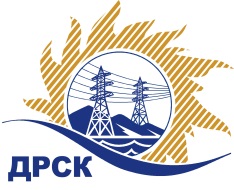 Акционерное Общество«Дальневосточная распределительная сетевая  компания»ПРОТОКОЛ № 628/УТПиР -РЗакупочной комиссии по рассмотрению предложений открытого электронного запроса предложений на право заключения договора на выполнение работ Оснащение ПС устройствами телемеханики и ДП оперативно-информационными комплексами (ОИК)»  филиала ХЭС закупка № 854 раздел 2.2.1.  ГКПЗ 2015ПРИСУТСТВОВАЛИ: 10 членов постоянно действующей Закупочной комиссии ОАО «ДРСК»  2-го уровня.ВОПРОСЫ, ВЫНОСИМЫЕ НА РАССМОТРЕНИЕ ЗАКУПОЧНОЙ КОМИССИИ: О  рассмотрении результатов оценки заявок Участников.Об отклонении предложения участника закупки ООО "Инженерный центр "Энергосервис"Об отклонении предложения участника закупки ООО "Авентус-Технологии" Об отклонении предложения участника закупки ООО ВТД "ГРАНИТ-МИКРО"О признании предложений соответствующими условиям запроса предложений.О предварительной ранжировке предложений.О проведении переторжкиРЕШИЛИ:По вопросу № 1: Признать объем полученной информации достаточным для принятия решения.Утвердить цены, полученные на процедуре вскрытия конвертов с предложениями участников открытого запроса предложений.По вопросу № 22.1 Отклонить предложение участника ООО "Инженерный центр "Энергосервис" (111024, Россия, г. Москва, ул. Авиамоторная, д. 44, стр. 1, пом. 1А, комн. 1)  на основании подпунктов б) пункта 2.8.2.5 Закупочной документации как содержащее предложение не соответствующее требованиям и условиями Закупочной документации.По вопросу № 33.1 Отклонить предложение участника ООО "Авентус-Технологии" (680000, Россия, Хабаровский край, г. Хабаровск, ул. Дзержинского,21 , 4 этаж)  на основании подпунктов б) пункта 2.8.2.5 Закупочной документации как содержащее предложение не соответствующее требованиям и условиями Закупочной документации.По вопросу № 4 4.1 Отклонить предложение участника ООО ВТД "ГРАНИТ-МИКРО" (Россия, 129223, г.Москва, пр. Мира, 119, стр. 559)  на основании подпунктов б) пункта 2.8.2.5 Закупочной документации как содержащее предложение не соответствующее требованиям и условиями Закупочной документации.По вопросу № 55.1 Признать предложения ООО "ТМ системы" (620043, Свердловская область, г. Екатеринбург, ул.Заводская, 77), ООО "Сириус-М" (675000, Россия, Амурская область, ул. Комсомольская, д. 49)  удовлетворяющими по существу условиям запроса предложений и принять их к дальнейшему рассмотрению.По вопросу № 6:6.1 Утвердить предварительную ранжировку предложений Участников:По вопросу № 7:Провести переторжку. Допустить к участию в переторжке предложения следующих участников: ООО "ТМ системы" (620043, Свердловская область, г. Екатеринбург, ул.Заводская, 77), ООО "Сириус-М" (675000, Россия, Амурская область, ул. Комсомольская, д. 49).  Определить форму переторжки: заочная.Назначить переторжку на 16.10.2015 в 15:00 час. (благовещенского времени).Место проведения переторжки: электронная торговая площадка www.b2b-energo.ru Техническому секретарю Закупочной комиссии уведомить участников, приглашенных к участию в переторжке, о принятом комиссией решенииОтветственный секретарь Закупочной комиссии  2 уровня ОАО «ДРСК»                                        ____________________           О.А. МоторинаТехнический секретарь Закупочной комиссии  2 уровня ОАО «ДРСК»                                         ____________________             О.В.Чувашоваг. Благовещенск«14» октября 2015№Наименование участника и его адресПредмет и общая цена заявки на участие в запросе предложений1ООО "Инженерный центр "Энергосервис" (111024, Россия, г. Москва, ул. Авиамоторная, д. 44, стр. 1, пом. 1А, комн. 1)Предложение: подано 01.10.2015 в 15:14
Цена: 6 315 437,64 руб. (цена без НДС)2ООО "Авентус-Технологии" (680000, Россия, Хабаровский край, г. Хабаровск, ул. Дзержинского,21 , 4 этаж)Предложение: подано 02.10.2015 в 04:22
Цена: 6 449 269,44 руб. (цена без НДС)3ООО "ТМ системы" (620043, Свердловская область, г. Екатеринбург, ул.Заводская, 77)Предложение: подано 01.10.2015 в 11:18
Цена: 6 571 467,23 руб. (цена без НДС)4ООО ВТД "ГРАНИТ-МИКРО" (Россия, 129223, г.Москва, пр. Мира, 119, стр. 559)Предложение: подано 30.09.2015 в 14:37
Цена: 6 573 832,32 руб. (цена без НДС)5ООО "Сириус-М" (675000, Россия, Амурская область, ул. Комсомольская, д. 49)Предложение: подано 02.10.2015 в 02:30
Цена: 6 585 850,00 руб. (цена без НДС)Основания для отклоненияВ предложении участника отсутствуют следующие документы:сведения о среднесписочной численности работников, что не соответствует подпункту з) пункта 2.5.3.1 Закупочной документации, в котором установлено требование о включении в Предложение участника справки о кадровых ресурсах (форма 11) приложением к которой является таблица 3 – среднесписочная численность.К предложению Участника имеются следующие замечания по технической части:В предложении Участника отсутствует Свидетельство, выданное СРО о допуске к видам работ согласно «Перечня видов работ, утвержденного приказом Министерства регионального развития РФ от 30.12.201009 № 624», что не соответствует пункту 3.1.3 Технического задания, в котором установлено требовании о включении в Предложение участника Свидетельства, выданного СРО о допуске к видам работ согласно «Перечня видов работ…».Участником в оферте указал срок выполнения работ до 31.12.2015, что не соответствует пункту 1.7 Технического задания, в котором установлено требование к сроку выполнения  работ - до 30.11.2015.Участником в оферте предложены гарантийные обязательства 36 месяцев со дня подписания акта сдачи-приемки работ,  что не соответствует пункту 5.2 Технического задания, в котором установлено требование к гарантийному сроку нормальной эксплуатации объекта - 60 месяцев.Основания для отклоненияВ предложении участника отсутствуют следующие документы:Декларация  о принадлежности Участника закупки к субъектам малого и среднего предпринимательства, предложенная Участником не соответствует условиям пункта 5.13 (страница 49) Закупочной документации в котором установлена форма для заполнения Декларации. К предложению Участника имеются следующие замечания по технической части:Предлагаемый участником шкаф телемеханики  ЭНТМ А4У8Е2GT-IED240-220x2-T, который является шкафом устройства сбора и передачи данных, не содержит блоки либо модули телеизмерения (МТТ), телеуправления (МТУ), телесигнализации дискретных сигналов (МДС), что не соответствует комплектации, требуемой Заказчиком (пункты 1.4, 1.5, 1.6 таблицы 3 и таблицы 4 Технического задания). Участник предлагает к поставке реле производителя Relpol, согласно техническому описанию которых, они выполняют функции только реле и не содержат каких-либо управляющих ими элементов, что не соответствует пункту 1.7. Таблицы 4 Технического задания, согласно которому в составе оборудования должен быть блок промежуточных реле (БПР), включающий в себя разъемы для установки реле и схему управления данными реле, а не отдельные реле, которые предлагает участник.Участник предлагает к поставке Router D-link DIR-300 в количестве 1 штуки (Приложение №1 к письму о подаче оферты в таблице №1 Спецификация оборудования и материалов ТМ ПС «НПЗ»  п.5.2.), что не соответствует пункту 5.2 таблицы 3 Технического задания в котором предусмотрена поставка Router D-link DIR-300 в количестве 3 штук.Основания для отклоненияВ предложении участника отсутствуют следующие документы:Декларация  о принадлежности Участника закупки к субъектам малого и среднего предпринимательства, предложенная Участником не соответствует условиям пункта 5.13 (страница 49) Закупочной документации в котором установлена форма для заполнения Декларации.К предложению Участника имеются следующие замечания по технической части:В свидетельстве участника, выданном СРО о допуске к видам работ согласно «Перечня видов работ, утвержденного приказом Министерства регионального развития РФ от 30.12.201009 № 624» отсутствуют пункты 24.4, 24.5, 24.8, что не соответствует пункту 3.1.3 Технического задания, в котором приведен перечень требуемых пунктов свидетельства.Участником в приложении 1 к письму о подаче оферты (технико-коммерческое предложение) на странице 7 в описании блока промежуточных реле указано, что предусматривается как замена модуля целиком, так и замену отдельно плат. Замена реле по отдельности не предусмотрена, что не соответствует требованиям пункта 6 таблицы 2 Технического задания, согласно которому все реле должны заменяться по отдельности без использования пайки.Участником в приложении 1 к письму о подаче оферты (технико-коммерческое предложение) на странице 8 в описании контролируемого пункта  системы «ИУТК Гранит-микро» участником предложен модуль с одним портом Ethernet в протоколе МЭК-870-5-104, т.е расширение количества портов участник предлагает осуществлять силами Заказчика, что не соответствует требованиям Технического задания в котором установлено, что модуль должен более одного портаМесто в предварительной ранжировкеНаименование участника и его адресЦена предложения на участие в закупке без НДС, руб.Балл по неценовой предпочтительности1 местоООО "ТМ системы" (620043, Свердловская область, г. Екатеринбург, ул.Заводская, 77)6 571 467,23 руб. без НДС (7 754 331,33 руб. с НДС).3,002 местоООО "Сириус-М" (675000, Россия, Амурская область, ул. Комсомольская, д. 49)6 585 850,00 руб. без НДС (7 771 303,0 руб. с НДС).3,00